Pedagoga lapaDiagnosticējošais darbs lasītprasmē 1. klasei2018. gada __. maijā3. darbsDarba vadītāja un labotāja lapaMērķis: izzināt skolēnu lasītprasmes kvalitātes dinamiku. Laiks: 40 minūtes.Pārbaudāmās prasmes:prasme lasīt raiti nezināmu tekstu;prasme lasīt apzināti;prasme atrast tekstā nepieciešamo informāciju.Darba saturs:Skolēnam jāveic 4 uzdevumi.Vēlams darbu izprintēt krāsainu.Diagnosticējošā darba noriseStundas sākumā skolotājs uzmundrina skolēnus, iepazīstina ar darba kārtību. Skolotājs izdala skolēniem darba lapas. Skolēni uzraksta savu vārdu, uzvārdu un klasi. Pēc skolotāja signāla visi reizē sāk klusām lasīt tekstu.Pasvītrošanai nepieciešams lineāls.Papilduzdevumam nepieciešami krāsainie zīmuļi.Vērtēšana: Darbu izveidoja Aija Kuķalka, Jelgavas 4. sākumskolas direktores vietniece izglītības jomāInformācija vecākiemIzglītojamā lapa.........................................................................vārds, uzvārds, klaseDiagnosticējošais darbs lasītprasmē 1. klasei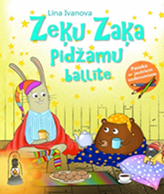 3. darbs Izlasi tekstu! Pēc Līnas Ivanovas	Zeķu Zaķa pidžamu ballīteZeķu Zaķis dzīvoja omulīgā mājiņā Ķērpju mežā. Viņam kājās vienmēr bija svītraini krāsainas adītas zeķes, tāpēc visi mežā viņu pazina kā Zeķu Zaķi.  Kādu vakaru viņš pēkšņi iedomājās par saviem draugiem Lācīti Pauliņu un Kaķīti Kauliņu: „Jāuzaicina abi draugi pie manis uz Pidžamu ballīti!”Zeķu Zaķis sēdās pie rakstāmgalda, lai rakstītu Pauliņam un Kauliņam ielūgumu. Tas jau pavisam drīz nonāca draugu pastkastītē. Saņemot ielūgumu, draugi nopriecājās un devās ceļā.Pauliņš un Kauliņš devās cauri sazaļojušajam mežam, taču jau pavisam drīz viņi saprata, ka ir apmaldījušies.Zeķu Zaķis sāka raizēties, jo draugi ilgi nenāca. Tad viņš saprata, ka ir jādodas tiem pretim. Lācītis un Kaķītis bija turpat netālu. Draugi satiekoties apkampās un bija priecīgi par atkalredzēšanos. Kad draugi nokļuva pie Zeķu Zaķa mājās, bija jāgatavojas naktsmieram. Viņi apsēdās, dzēra tēju un mielojās ar gardiem cepumiem. Sarunas un smiekli nemitējās vēl ilgi.Pidžamu ballīte bija izdevusies! Apvelc Zeķu Zaķa zeķes! /1p./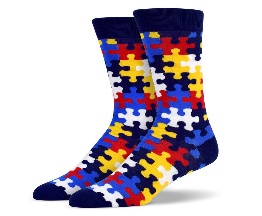 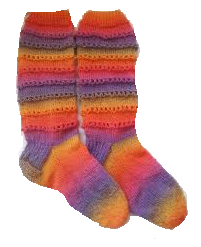 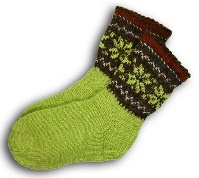 Pasvītro tekstā teikumu, kāpēc Zeķu Zaķis devās pretim draugiem /1p./Izvēlies pareizo atbildi! Aizkrāso tikai vienu       ! /4p./Zeķu Zaķis sēdās pie galda, lairakstītu apsveikumu,rakstītu ielūgumu,zīmētu.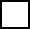 Zeķu Zaķis uzaicināja ciemosStirniņu un Sunīti,Lācīti un Kaķīti,Kaķīti un Sunīti.Pauliņš un Kauliņš devāscaur salapojušu mežu,pāri tiltiņam,pa pļaviņu.Ballītē draugisaldi gulēja,mētājās ar spilveniem,dzēra tēju, mielojās ar gardumiem, smējās.Papildini ielūguma tekstu pēc lasītās pasakas! /8p./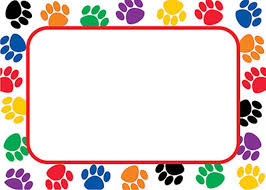 Ielūgums uz Pidžamu ballītiAicinu Tevi, Lācīti ............................., un Tevi, Kaķīti...................................., uz ballīti, kas notiks.................................. mežā!Es jūs ļoti gaidīšu!Zeķu  ...........................Novērtē savu darbu!                  Paldies par darbu! 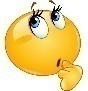 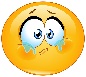 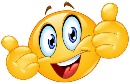 PapilduzdevumsĶērpju meža iemītniekiem patīk minēt dažādas mīklas. Palīdzi atrisināt šo burtu režģi! Sameklē dotos vārdus! TAKAAVĪZEKARTEZAĶISKAĶISMEŽSPŪCEZEĶEPapilduzdevumsĶērpju meža iemītniekiem patīk minēt dažādas mīklas. Palīdzi atrisināt šo burtu režģi! Sameklē dotos vārdus! TAKAAVĪZEKARTEZAĶISKAĶISMEŽSPŪCEZEĶEUzd. nr.Vērtēšanas kritērijiMaks. punkti1.Par pareizi izvēlētu attēlu - 1p.12.Par pareizu teikumu - 1p. (iespējamas 2 atbildes)13.Par katru pareizu teikuma turpinājumu - 1p.44.Par pareizi izvēlētu vārdu - 1p.Par pareizi uzrakstītu īpašvārdu - 1p.85. Par patstāvīgi veiktu darbu - 1p.1Kopā:Kopā:15Vērtējumu skalaVērtējumu skalaVērtējumu skalaVērtējumu skalaVērtējums:vēl jāmācās (-)daļēji apgūts (/)apgūts (+)Punkti:1-5,56-1010,5-15Diagnosticējošais darbs lasītprasmē 1. klasei ____ maijā.Pārbaudāmās zināšanas un prasmes: Prot lasīt ar izpratni.Prot rakstīt īpašvārdus.Prot atrast tekstā nepieciešamo informāciju.Prot papildināt teikumus ar piemērotiem vārdiem.Prot strādāt patstāvīgi.Vecāku paraksts:Diagnosticējošais darbs lasītprasmē 1. klasei ____ maijā.Pārbaudāmās zināšanas un prasmes: Prot lasīt ar izpratni.Prot rakstīt īpašvārdus.Prot atrast tekstā nepieciešamo informāciju.Prot papildināt teikumus ar piemērotiem vārdiem.Prot strādāt patstāvīgi.Vecāku paraksts:Diagnosticējošais darbs lasītprasmē 1. klasei ____ maijā.Pārbaudāmās zināšanas un prasmes: Prot lasīt ar izpratni.Prot rakstīt īpašvārdus.Prot atrast tekstā nepieciešamo informāciju.Prot papildināt teikumus ar piemērotiem vārdiem.Prot strādāt patstāvīgi.Vecāku paraksts:Diagnosticējošais darbs lasītprasmē 1. klasei ____ maijā.Pārbaudāmās zināšanas un prasmes: Prot lasīt ar izpratni.Prot rakstīt īpašvārdus.Prot atrast tekstā nepieciešamo informāciju.Prot papildināt teikumus ar piemērotiem vārdiem.Prot strādāt patstāvīgi.Vecāku paraksts:Diagnosticējošais darbs lasītprasmē 1. klasei ____ maijā.Pārbaudāmās zināšanas un prasmes: Prot lasīt ar izpratni.Prot rakstīt īpašvārdus.Prot atrast tekstā nepieciešamo informāciju.Prot papildināt teikumus ar piemērotiem vārdiem.Prot strādāt patstāvīgi.Vecāku paraksts:Diagnosticējošais darbs lasītprasmē 1. klasei ____ maijā.Pārbaudāmās zināšanas un prasmes: Prot lasīt ar izpratni.Prot rakstīt īpašvārdus.Prot atrast tekstā nepieciešamo informāciju.Prot papildināt teikumus ar piemērotiem vārdiem.Prot strādāt patstāvīgi.Vecāku paraksts:Diagnosticējošais darbs lasītprasmē 1. klasei ____ maijā.Pārbaudāmās zināšanas un prasmes: Prot lasīt ar izpratni.Prot rakstīt īpašvārdus.Prot atrast tekstā nepieciešamo informāciju.Prot papildināt teikumus ar piemērotiem vārdiem.Prot strādāt patstāvīgi.Vecāku paraksts:Diagnosticējošais darbs lasītprasmē 1. klasei ____ maijā.Pārbaudāmās zināšanas un prasmes: Prot lasīt ar izpratni.Prot rakstīt īpašvārdus.Prot atrast tekstā nepieciešamo informāciju.Prot papildināt teikumus ar piemērotiem vārdiem.Prot strādāt patstāvīgi.Vecāku paraksts:STAKATOKFOVUKBAAMUĪLAKURELZAĶISTŽTECILUESEOKSASUOTURZEĶEPŪCEORKMSTAKATOKFOVUKBAAMUĪLAKURELZAĶISTŽTECILUESEOKSASUOTURZEĶEPŪCEORKM